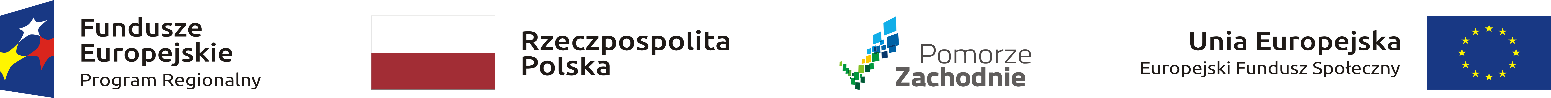 Kołobrzeg, dnia 7 października 2020 rokusprawa nr DA.322.2.2020Komunikat nr 2Dot.: postępowania o udzielenie zamówienia publicznego realizowanego w trybie przetargu nieograniczonego o wartości mniejszej niż kwoty określone w przepisach wydanych na podstawie art. 11 ust. 8 ustawy z dnia 29 stycznia 2004 r. – Prawo zamówień publicznych (Dz. U. z 2019r., poz. 1843 z późn. zm.) na dostawę wyposażenia pracowni do Zespołu Szkół Ekonomiczno – Hotelarskich im. E. Gierczak w Kołobrzegu w ramach projektu „Zawodowiec w nowoczesnej gospodarce”.Zamawiającemu zostały postawione następujące pytania dotyczące zmywarki do szkła opisanej w poz. 7 zał. nr 2 do SIWZ:„1. w opisie urządzenia jest zmiękczacz wody pyt. czy ma być wbudowany w urządzenie (to rozwiązanie jest gorsze pod kątem awarii samego zmiękczacza wtedy urządzenie w całości zostaje wyłączone z eksploatacji) czy zmiękczacz zewnętrzny nie zależny od urządzenia?2. w opisie podane jako opcja jest system odzysku ciepła "Energy" oraz opcja Cool (płukanie zimną wodą) - te systemy na wzajem siebie wykluczają i nie mogą być zastosowane w jednym urządzeniu jednocześnie, pyt. który system ma być zastosowany?3. w opisie urządzenie podane jest wbudowane dozowniki płynu myjącego i nabłyszczającego oraz w dalszej części kolejna opcja lance ssące z kontrolą poziomy płynu i również te dwie opcje w jednym urządzeniu na wzajem się wykluczają, pyt. która opcja ma być zastosowana?”Zamawiający udziela następującej odpowiedzi na zadane powyżej pytania:Ad 1 Zamawiający następująco określa zmiękczacz wodyzmiękczacz wody zewnętrzny- regeneracja automatyczna objętościowa logiczna, natężenie przepływu min 1,8-40/101L/min, z elektroniczną głowicą ,wymiary zewnętrzne: min 540x320x670mm, ciśnienie robocze min 2-6Bar, zbiornik na sól min 38kg, zużycie soli min 1,8L, ilość złoża min 12L,Lub odwrócona osmoza o parametrach wydajność :2,6-3,3L/min, wydajność ciągła przy temperaturze 15C, min 180L/h, wymiary min 510/140/500mm, pobór mocy min 0,3L, wydajność dobowa min 4320L/dobę + filtr wstępnego oczyszczania Typu AF-C2.Ad 2 Zamawiający wymaga zmywarki z odzyskiem  ciepła Energy, bez CoolAd  3  Zamawiający wymaga wraz ze zmywarką wbudowane dozowniki płynów myjącego i nabłyszczającego oraz dodatkowo nie zamontowane, osobno  lance ssące z czujnikiem poziomu płynu dla  płynu myjące i nabłyszczającego osobno                                                                                                                                    Dyrektor Zespołu Szkół                                                                                                                                    mgr Zbigniew Stankiewicz